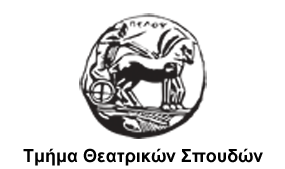 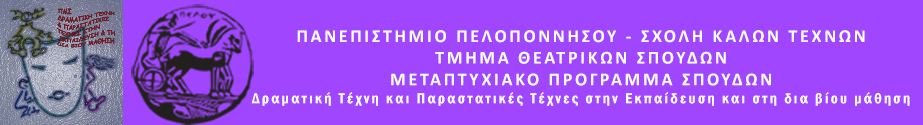 ΠΑΝΕΠΙΣΤΗΜΙΟ ΠΕΛΟΠΟΝΝΗΣΟΥ,   7/11/21Με πρωτοβουλία του Μεταπτυχιακού Προγράμματος Σπουδών «Δραματική Τέχνη και Παραστατικές Τέχνες στην Εκπαίδευση και τη Δια Βίου Μάθηση» (ΠΜΣ ΔΡΑ.ΤΕ.Π.Τ.Ε.), σε συνεργασία με το Τμήμα Θεατρικών Σπουδών (Τ.Θ.Σ.) της Σχολής Καλών Τεχνών του Πανεπιστημίου Πελοποννήσου, διοργανώνεται διαδικτυακή συνάντηση με θέμα τη «Νοηματική Γλώσσα» και τις εφαρμογές της στα πεδία της εκπαίδευσης και των κοινωνικών δράσεων. Πρόκειται για μια σημαντική γλώσσα,  η οποία επιτρέπει την ανάπτυξη όχι μόνο ταυτότητας αλλά και επικοινωνίας σε πλήθος παιδιών και ενηλίκων με δυσκολίες ή έλλειψη ακοής, καθώς ενισχύει την ένταξή και επικοινωνία τους στο κοινωνικό σύνολο, αίροντας τα εμπόδια ως προς την παρακολούθηση και συμμετοχή σε μαθήματα, εκδηλώσεις κ.ά., με αποτέλεσμα να ενδυναμώνει την προσωπική και ομαδική ταυτότητα. Παρά τα σημαντικά βήματα που έχουν γίνει τα τελευταία χρόνια στην ανάπτυξη της νοηματικής γλώσσας και του εξειδικευμένου προσωπικού, χρειάζεται να εντείνουμε τις προσπάθειες ιδιαίτερα στα πεδία της εκπαίδευσης και να αναπτύξουμε το ενδιαφέρον μας ώστε να εισαχθούμε στον τόπο αυτής της γλώσσας που αφορά όλους μας. Το Πανεπιστήμιο Πελοποννήσου δια του Τ.Θ.Σ. και του ΠΜΣ ΔΡΑ.ΤΕ.Π.ΤΕ., αναλαμβάνει πρωτοβουλίες ώστε εκπαιδευτικοί, εμψυχωτές  και ειδικότητες των κοινωνικών τομέων να αποδεχτούν, να γνωρίσουν και αν είναι δυνατόν, να εμβαθύνουν στη χρήση της νοηματικής γλώσσας.Σας προσκαλούμε λοιπόν, στη διαδικτυακή παρουσίαση με εισήγηση, παιχνίδια και συζήτηση στο θέμα «Ας μιλήσουμε για την Ελληνική Νοηματική Γλώσσα», την Τετάρτη 10 Νοεμβρίου 2021 και ώρα 18:00 με τις μεταπτυχιακές μας φοιτήτριες Ιωάννα Μαρία Μωραΐτη και Χριστιάνα Ροδοπαίου.που είναι εκπαιδευτικοί και κατέχουν την επάρκεια της Νοηματικής γλώσσας: Π Ρ Ο Σ Ο Χ Η       Σύνδεση zoom: https://us02web.zoom.us/j/84992514520?pwd=WVp4Vi9lTVJhTFFMaUxuM1RGOUo3Zz09Meeting ID: 849 9251 4520 / Passcode: 184065